Технологическая карта урока по химии  8 КлассМесто урока (по тематическому планированию) Тема 7. Основные классы неорганических соединенийТема урока  Кислоты: состав, классификация, номенклатура, физические свойства.Уровень изучения БазовыйТип урока: урок освоения новых знаний и уменийЦель урока. Сформировать понятие о кислотах, определить особенности их состава и названий, сравнить кислоты по составу и ознакомиться с классификацией кислот; рассмотреть физические свойства кислотЗадачи: Ознакомить с составом и физическими свойствами кислот; разобрать образование названий кислот; рассмотреть распространение кислот в природе. Развивать умения составлять и давать названия формулам веществ.  Формирование познавательного интереса к предмету.Планируемые результаты Личностные формирование осознания ценности жизни, ответственного отношения к своему здоровью, необходимости соблюдения правил безопасности при обращении с химическими веществами в быту и реальной жизниМетапредметные развивать умения выбирать, анализировать и интерпретировать информацию различных видов и форм представления, получаемую из разных источников, умение самостоятельно определять цели деятельности, выбирать наиболее эффективные способы решения учебных и познавательных задачПредметныеформулировать определения основных классов неорганических соединений, распознавать химические вещества по классам, давать названия веществам;определять принадлежность веществ к определённому классу соединений по формулам;раскрывать смысл основных химических понятий: кислота.Ключевые слова: валентность, сложные  и простые вещества, кислородсодержащие и бескислородные кислоты, одно-, двух- и трёхосновные кислоты, кислотные остатки, структурные формулы кислот Используемые материалы, оборудование: раздаточные карточки, иллюстрации, таблица растворимости, ПСХЭ, образцы кислот2. ОПИСАНИЕ УРОКА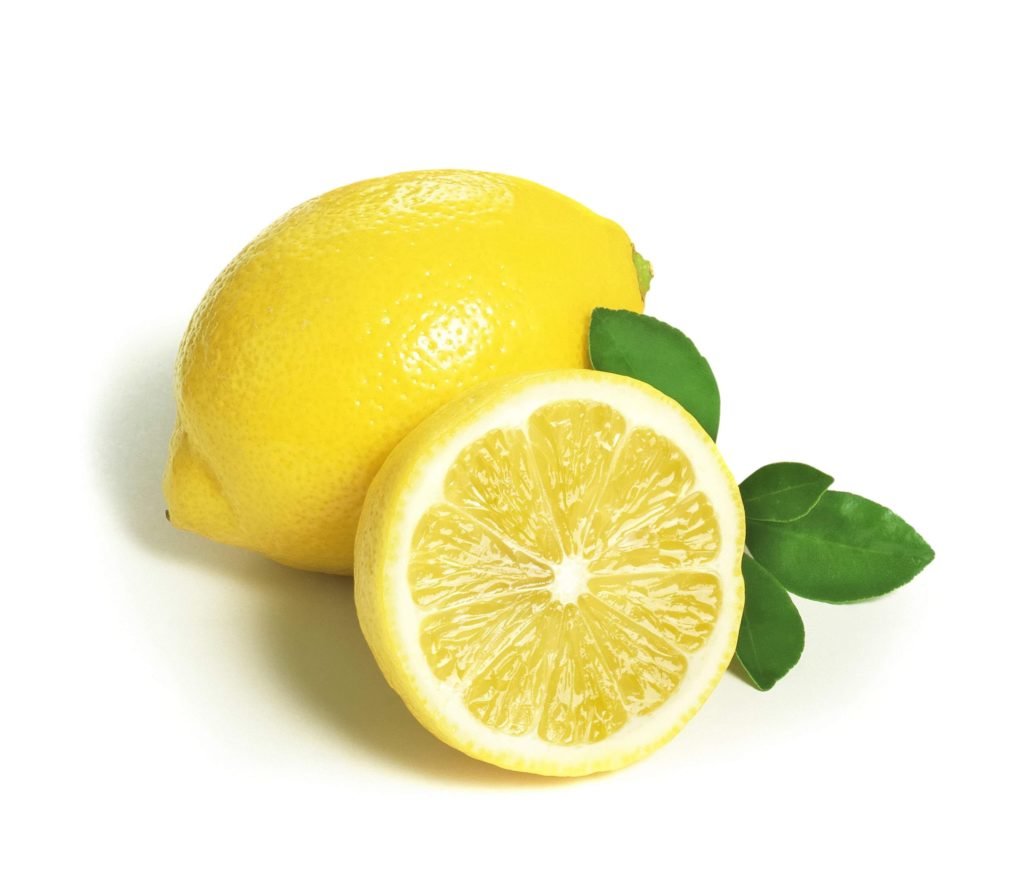 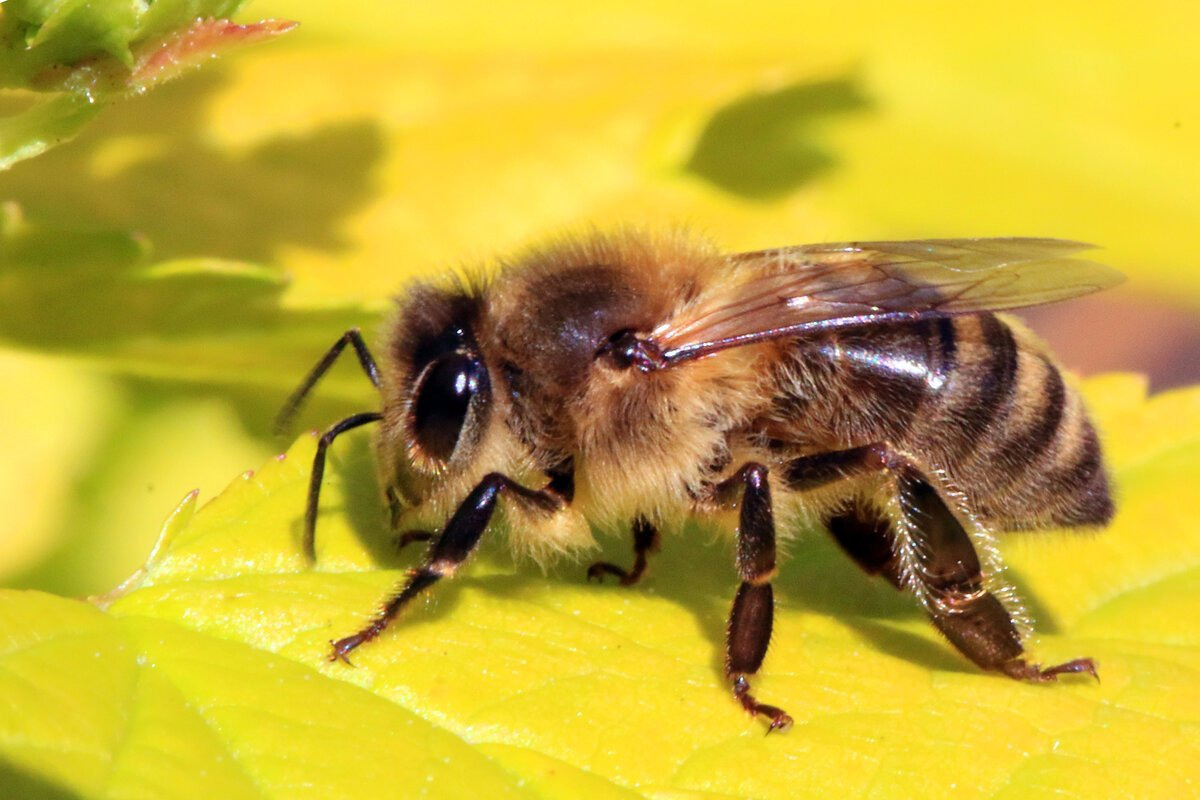 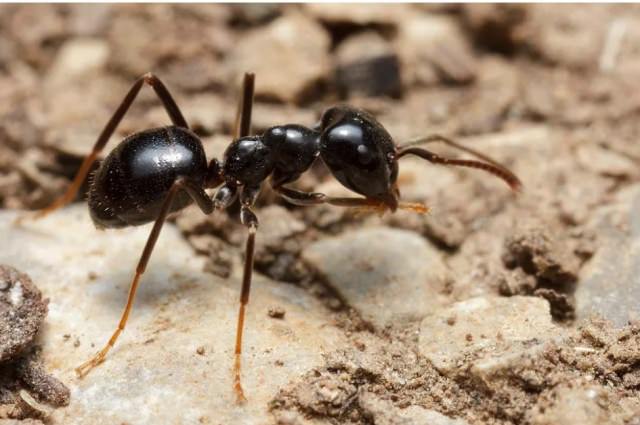 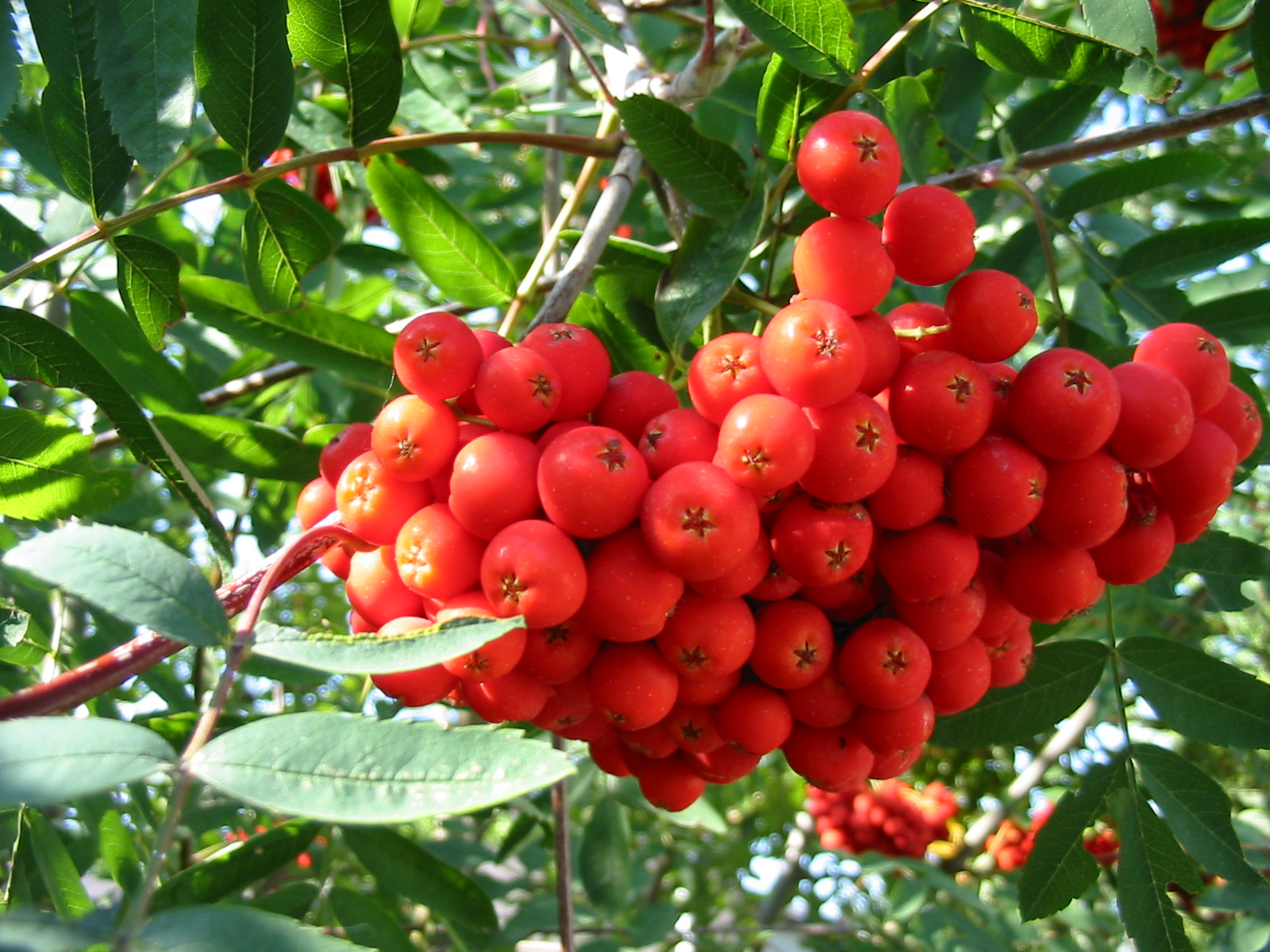 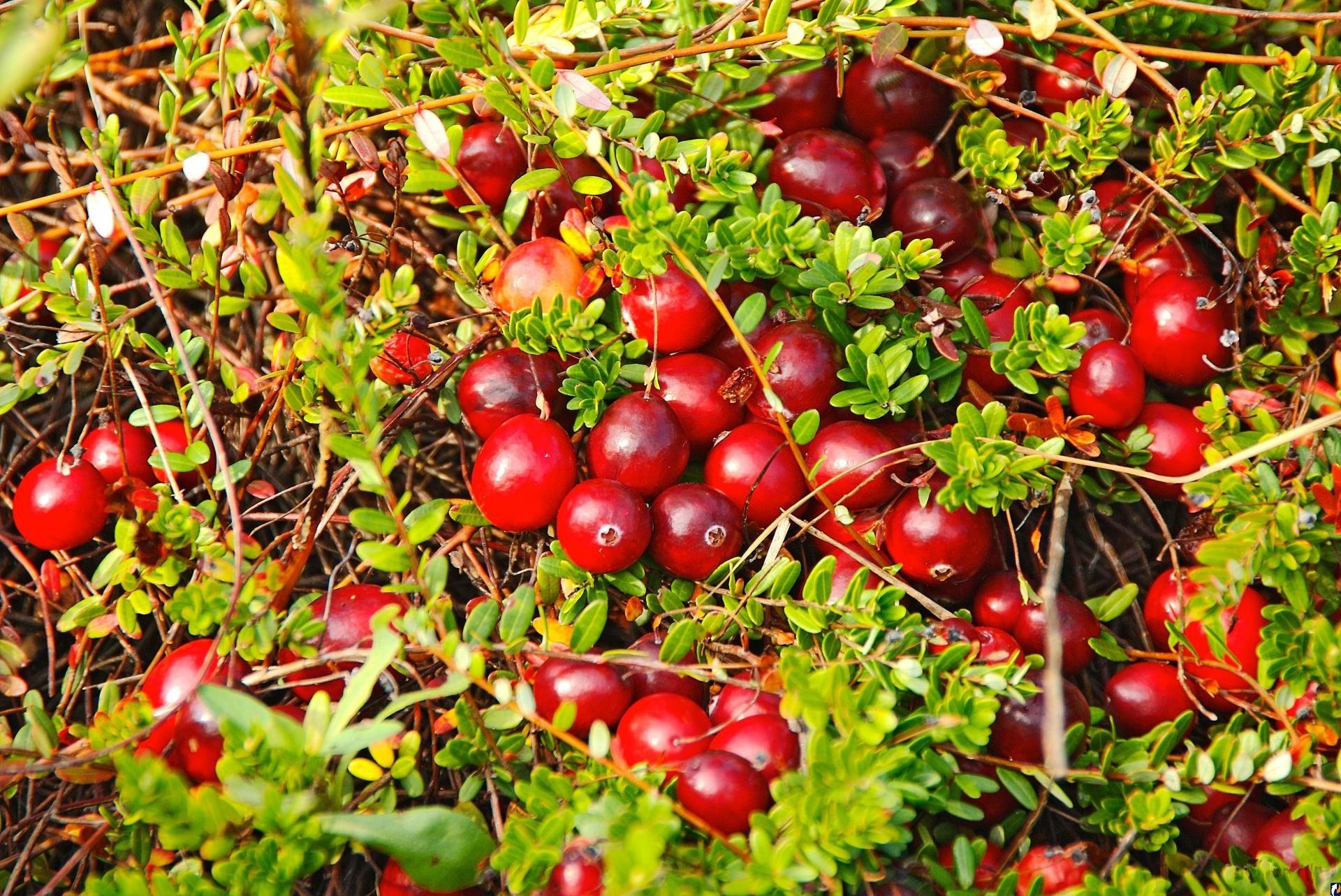 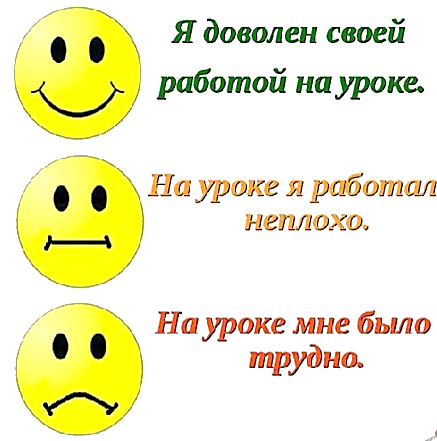 БЛОК 1. Вхождение в тему урока и создание условий для осознанного восприятия нового материалаЭтап 1.1. Мотивирование на учебную деятельностьЧто общего между этими изображениями?  (пчела, муравей, лимон, рябина, клюква, аскорбиновая кислота)Почему от укуса муравья и пчелы возникает раздражение кожи?Почему рябина и клюква кислые на вкус?Вы догадались, о чем будет тема нашего урока?Этап 1.2. Актуализация опорных знанийСформулируйте вопросы, на которые необходимо будет нам ответить на уроке при изучении данной темы:Какие вещества называются кислотами?По каким признакам классифицируют кислоты?Какую общую формулу можно использовать для определения кислот?Где в природе встречаются кислоты?Этап 1.3. ЦелеполаганиеКислоты разные нужны,
Кислоты всякие важны!
Они и в пище и в траве,
В белке, и в дождевой воде.
И чтобы грамотными быть,
Кислоты нужно изучить!ИТАК…БЛОК 2. Освоение нового материалаЭтап 2.1. Осуществление учебных действий по освоению нового материалаИспользуя, иллюстрации, демонстрации и учебник по ходу урока заполняем Кластер («гроздь»). В центре – это наша тема, а вокруг нее смысловые единицы. Не забываем приводить  по одному примеру формул кислот. 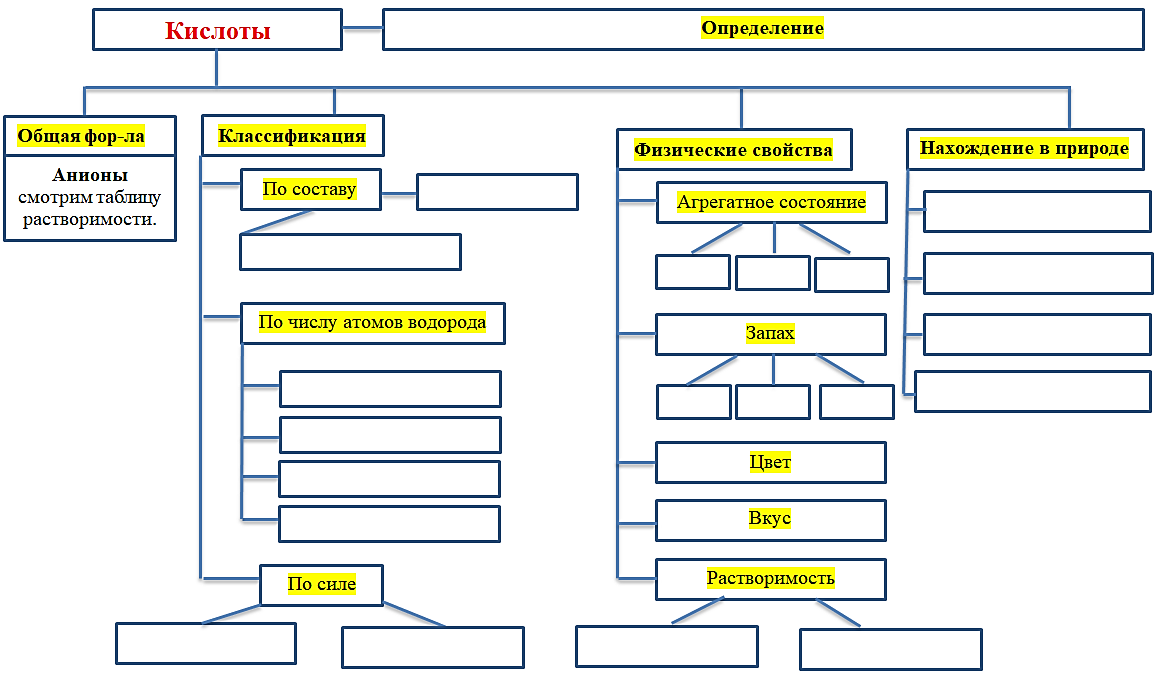 Нахождение кислот в природе Рассмотрение иллюстраций представителей Царства Животные и Царства растения, а такжеДеление на органические и неорганические Изучение физических свойств кислот по учебнику, (демонстрация кислот)Рассмотрите выданные вещества. В каком физическом состоянии они находятся?Определите цвет веществ, прозрачность.Работа с учебником Ученики сравнивают ответы с физическими свойствами кислот по учебнику и выполняют задания: с.150 таб. 11Выпишите примеры кислот с разными агрегатными состояниями (заполнение кластера)Выпишите примеры растворимых и нерастворимых кислот (заполнение кластера)Классификация кислот.По разным признакам кислоты разделяют на группы. Таких признаков довольно много.Расскажу все по порядку Всего их несколько десятковИ кислоты все по праву Различают по составуСестрицы этой вот породы Не имеют кислорода.Те что с права, в их остаткеЕсть кислород всегда в достаткеА еще их различатьИная есть возможность – Сколько водорода в них,Такая и основность.Кислоты — сложные вещества, в состав которых входят атомы водорода и кислотного остатки Валентность кислотного остатка и основность кислот определяется по числу атомов водорода.План составления структурных формул: сначала записываются группы Н—О— будет столько, сколько атомов водорода в молекуле кислоты), затем — центральный атом, в конце — кислород. Например, структурная формула серной кислоты H2SО4;азотной кислоты H NО3; ортофосфорной кислоты Н3РО4:	В структурных формулах следует четко выделить кислотный таток; его основность определяется количеством связей, подходящих к нему.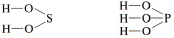 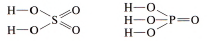                                                            Общая формула Анионы смотрим таблицу растворимости.              Этап 2.2. Проверка первичного усвоения Учащимся предлагается   Игра «Крестики – нолики»Выигрышный путь –БЛОК 3. Применение изученного материалаЭтап 3.1. Применение знаний, в том числе в новых ситуацияхКак можно отличить кислоты от других веществ?Проведем эксперимент Демонстрация  изменения окраски индикаторов в кислотной среде:оранжевого метилового – на красный; фиолетового лакмуса – на красный; бесцветный фенолфталеин – остается бесцветным. Фенолфталеин является индикатором на щелочи, т.к. только в щелочной среде изменяет окраску, а в кислой среде остается бесцветным.С какими кислотами вы встречались в быту имеющие запах?Некоторые из них вы знаете на вкус, например лимонная. Вы можете предположить, что и остальные вкус какие?Запомните! В химическом кабинете ни в коем случае нельзя пробовать кислоты и любые другие вещества на вкус! Это очень опасно!Учитель обращает внимание учеников на определение растворимости кислот по таблице растворимости.„Сначала вода,Затем кислота.Иначе - случится беда!”Этап 3.2. Выполнение межпредметных заданий и заданий из реальной жизни Почему внимательно необходимо читать этикетки с веществами бытовой химии, содержащими кислоты?Этап 3.3. Выполнение заданий в формате ГИА (ОГЭ, ЕГЭ)Задания Д5 № 3063Задания Д5 № 7281Установите соответствие между формулой вещества и классом (группой) неорганических соединений, к которому(-ой) оно принадлежит: к каждой позиции, обозначенной буквой, подберите соответствующую позицию из второго столбца, обозначенную цифрой.Задания Д5 № 8161Установите соответствие между классом (группой) неорганических веществ и химической формулой вещества, принадлежащего к этому классу.Этап 3.4. Развитие функциональной грамотностиСобирая в лесу грибы, рукой вы задели листья крапивы. Место прикосновения крапивных листьев болит и чешется.Почему болит место прикосновения листьев крапивы?Напишите название вещества, имеющееся на кухне (в аптечке), которое вы можете использовать, чтобы уменьшить зуд и боль. Некоторые волоски были сломаны, из них вытекала жидкость (муравьиная кислота), которая при прикосновении с кожей раздражает её.Используйте пищевую соду и холодную воду, чтобы сделать кашицу. Нанесите полученную кашицу на пораженное крапивой место. Эта смесь позволит уменьшить зуд, воспаление и жжение.Почему боль утихает, если пораненное место смочить нашатырным спиртом?Где еще в природе встречаются кислоты?Этап 3.5. Систематизация знаний и уменийВыполним задание (формулы записаны заранее на доске и скрыты за иллюстрациями)HCl, SO3, NaOH,CuCl2, HNO3, H2SO3, NaCl, H3PO4, K2O, H2SO4, H2S, KOH, AgNO3, CO2, CuSO4, HClВыберите группу веществ, в состав которой входят только кислоты Выберите группу веществ, в состав которой входят только двухосновные кислоты  Выберите группу веществ, в состав которой входят только кислородсодержащие  кислоты БЛОК 4. Проверка приобретенных знаний, умений и навыковЭтап 4.1. РефлексияРебята, выберите себе смайлик, который подходит вам, и нарисуйте его на полях в своей тетради  Этап 4.2. Домашнее заданиеВыучить формулы и названия кислот  с таблицы 11 Ст.150Решить §44, №3 Ст.152НСІСО2Р2О5НNO3HFNaOHH2 SO4AI2O3HBrSO2NaOHH2CO3HNO3HCIH2 SHNO3H3PO4H2SO3P2O5KOHHCINH3NaOHH2CO3H2SO4H3PO4HNO3